Antirobot. Инструкция по установке и настройкеУстановкаТребования к компьютеруКомпьютер лучше выбрать с процессором не менее i5 (лучше i7) с частотой повыше. Минимум 4 Гб оперативной памяти. Лучше 8. Более для 32-х разрядной системе не надо.Требования к операционной системеДля работы требуется Framework 4.0, он в состав дистрибутива не включен. Работа возможна на Windows XP и выше. Текущая версия собрана под 32-х разрядную систему. На 64-х разрядной системе также будет работать. Под Windows 8 не тестировали.Антиробот устанавливается как служба, и после установки может потребоваться перезапуск компьютера. Настрйока Антиробота ведется через браузер. Антиробот является веб-сервером для себя, и занимает 80-й порт. Поэтмоу на компьютере не должны стоять другие веб-сервера или программы занимающие этот порт. Напрмиер так любит делать скайп. (При необходимости порт можно сменить в конфиге Антиробота).НастройкаНастрйока Антиробота достаточно проста. Сводится к прописанию шлюзов и эталонов. Настрйоки производятся в панеле администрирования.Панель администрированияДля входа в настройку зайдите в браузере на http://ip-адрес-вашего-компьютера/Пароль для входа в админку: 123АктивацияДля запуска Антиробота потребуется его активация. Активация аналогично активации Oktell. Активация происходит в веб-админке, для её проведения потребуется регистрационный код и пароль.ШлюзыАнтиробот является SIP прокси сервером. Одновременно может проксировать через себя несколько различных продключений к провайдерам. Шлюз — каждое отдельное подключение (сип аккаунт), который должен быть настроен в Антироботе. Антиробот поддерживает работу сип подключений с регистраицей на стороне провайдера и без регистрации.ЭталоныАнтиробот осуществляет сравнение сообщений операторов связи по эталонам. Эталон — предварительно записанный звуковой файл. В составе дистрибутива есть несколько эталонов. Эталоны также можно добавить самостоятельно.Запись эталоновЗапустите Wireshark http://www.wireshark.org/, включите запись трафика на локальном интерфейсе.Сделайте звонок через любой софтфон без включенного режима шифрованияПосле завершения вызова необходимо остановить захват, декодировать звонок средствами Wireshark и экспортировать в raw формате.Далее полученный файл загружается в редактор (например, http://audacity.sourceforge.net/?lang=ru), и преобразуется в формат wav.Обрезаются лишние куски сначала и конца необходимого голосового сообщения.Файл сохраняется в wav формат 16 бит, Моно, 8000 Гц.В администрировании Antirobot в разделе Эталоны загружается созданный файл.Схема настройки АТС, Антиробота и ПровайдераПодключение с регистраицей на провайдере (до и после)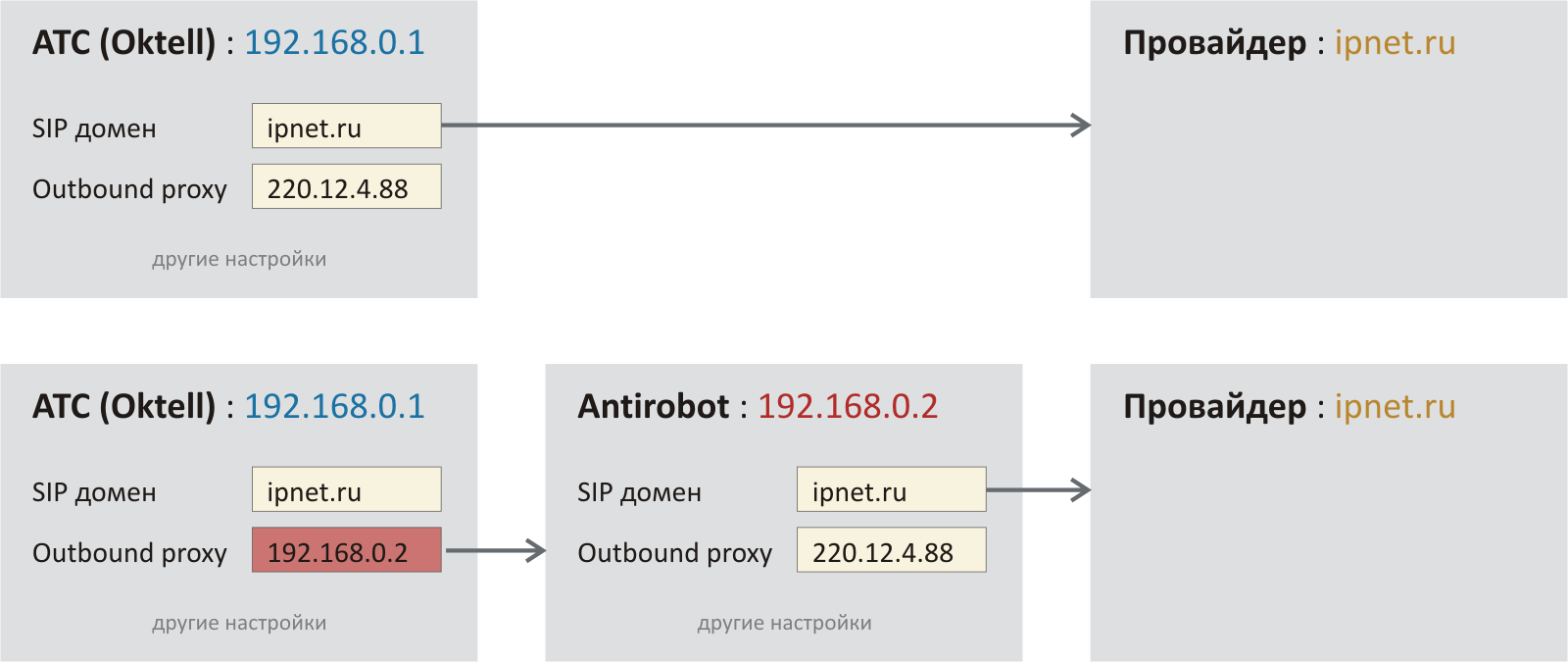 В АТС в настройках подключения указываете в Outbound proxy адрес компьютера с Антироботом.В Антироботе в настройках нового шлюза в качетсве SIP-домена дублируете адрес провайдера (по этому адресу Антиробот будет сопостовлять звонки, если будет использовано несколько аккаунтов). В Outbound proxy укажите адрес взятый из прежних настроек подключения вашей АТС. Если он идентичен домену, то поле можно оставить пустым.Подключение без регистраиции (до и после)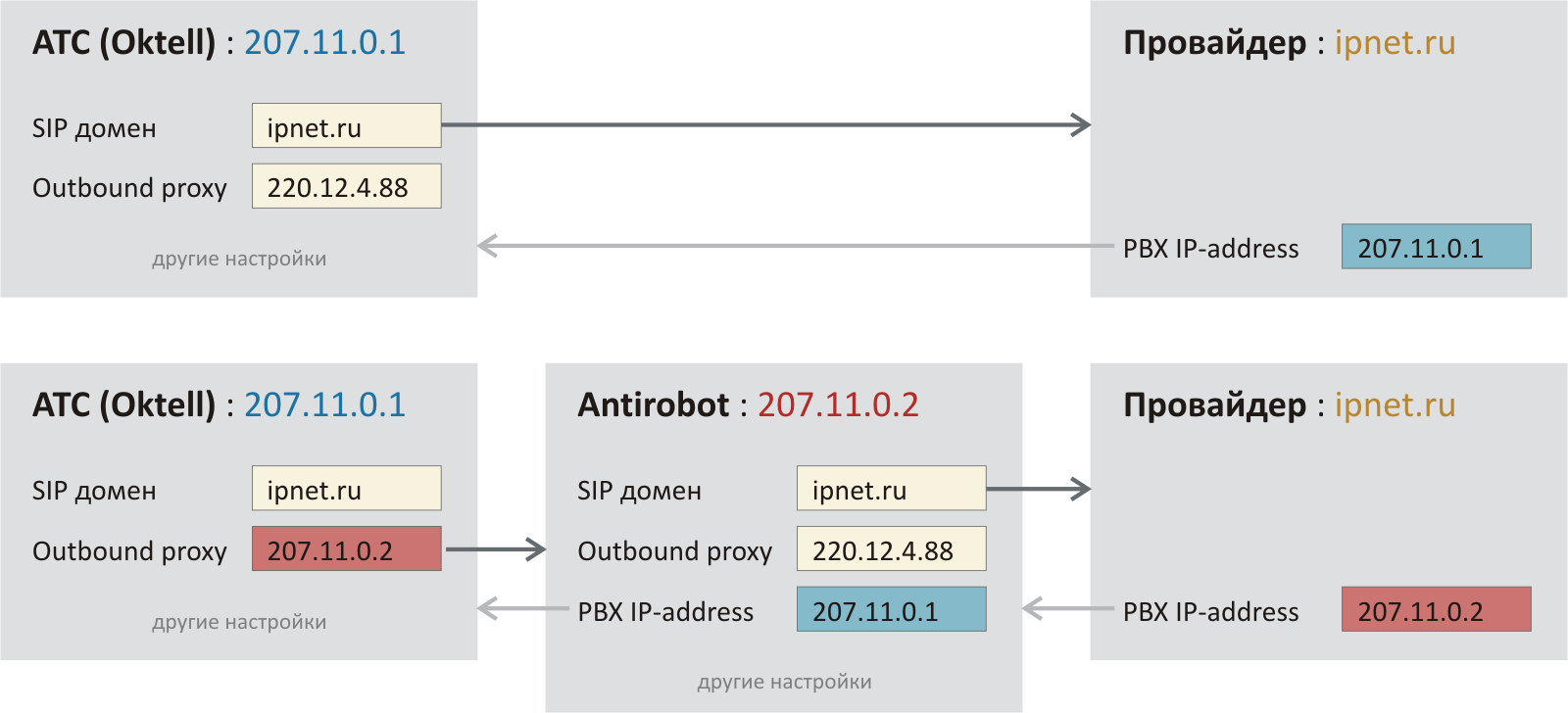 Настройка режима без регистрации аналогична предыдущему.Ранее провайдер ссылался на адрес вашей АТС. Для использования Антиробота провайдер должен ссылаться на его адрес вместо АТС. Таким образом входящие звонки от провайдера будут попадать на Антиробот.Антиробот же в настройках Шлюза должен ссылаться на адрес вашей АТС. Таким образом входящие звонки от провайдера пришедшие на Антиробот, будут им перенаправляться на вашу АТС.ТестированиеМы рекомендуем при тестировании наращивать нагрузку постепенно: 5 каналов, 10, 20, 50, 100, 200, 300. И следить за нагруженностью системы и качеством звука.По вопросам и замечаниям в работеМедведев Виктор(495) 229-49-89 доб.433433@oktell.ru